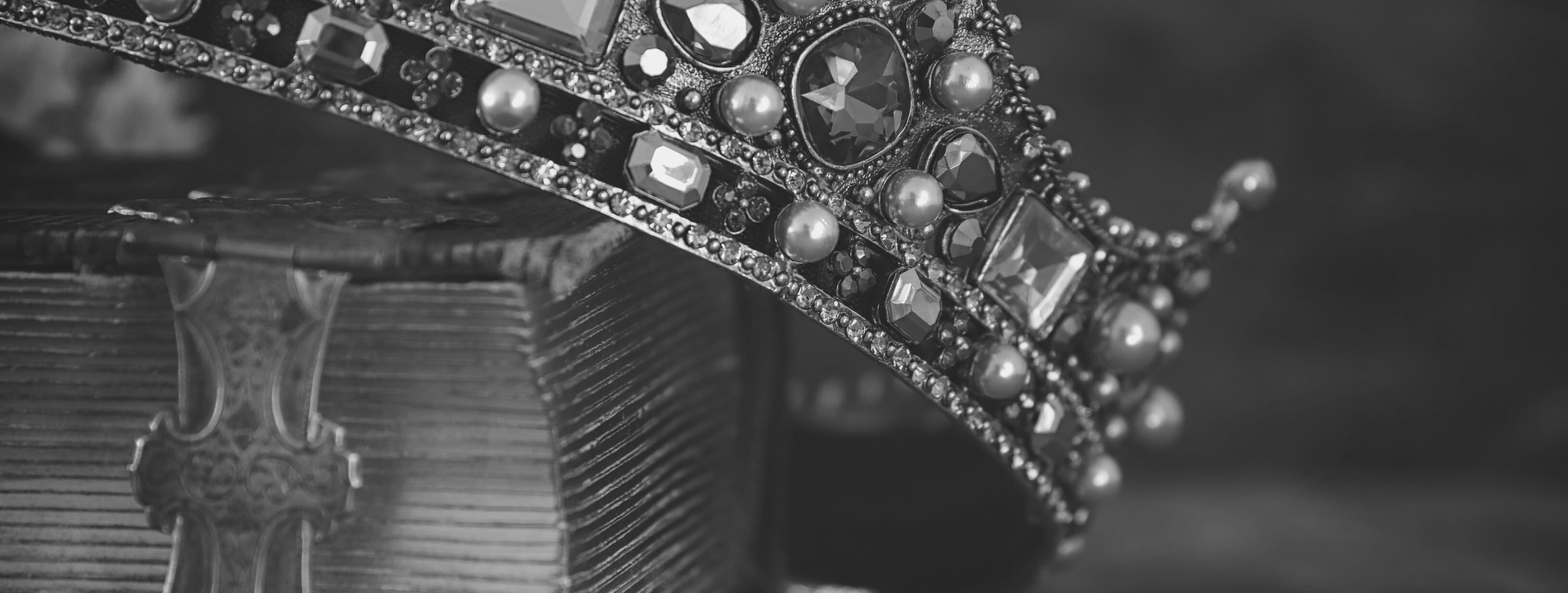 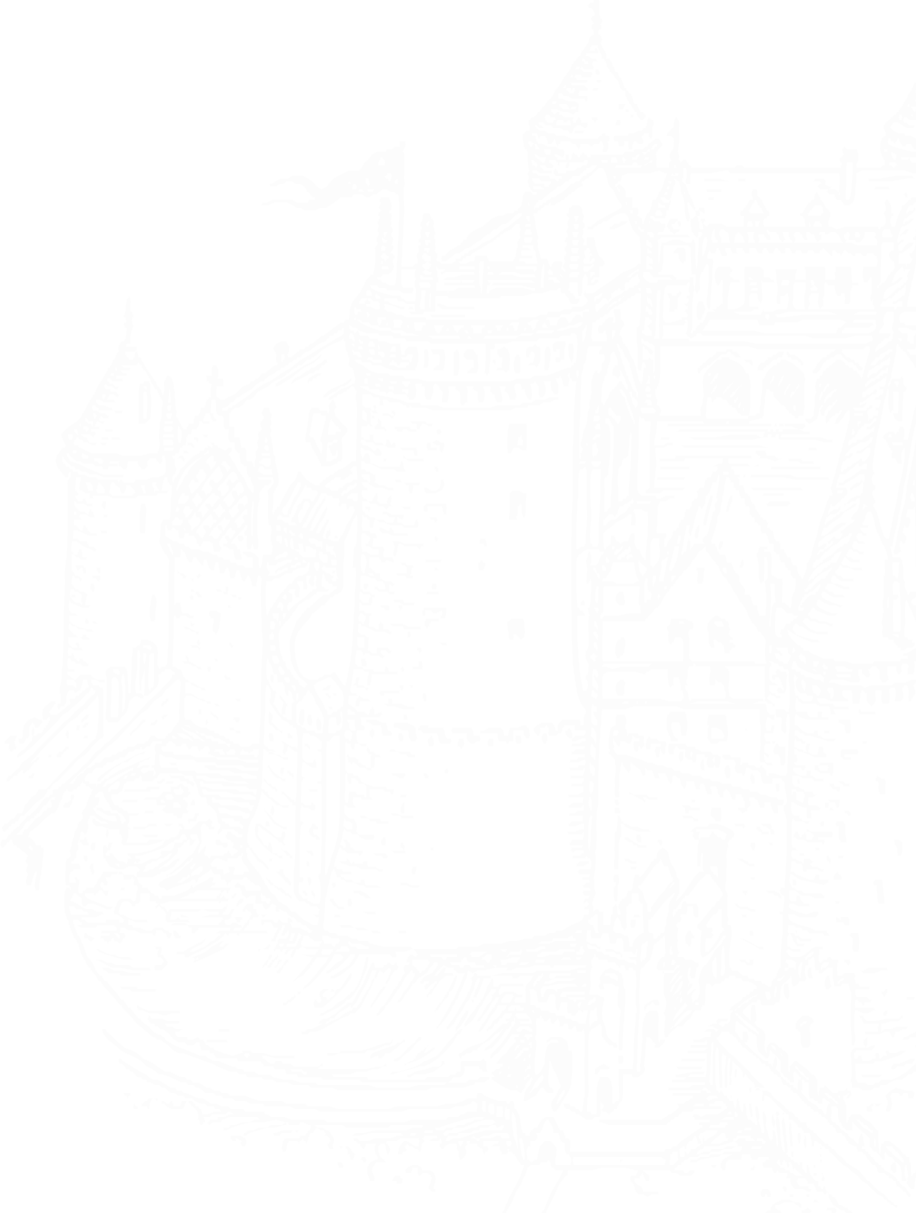 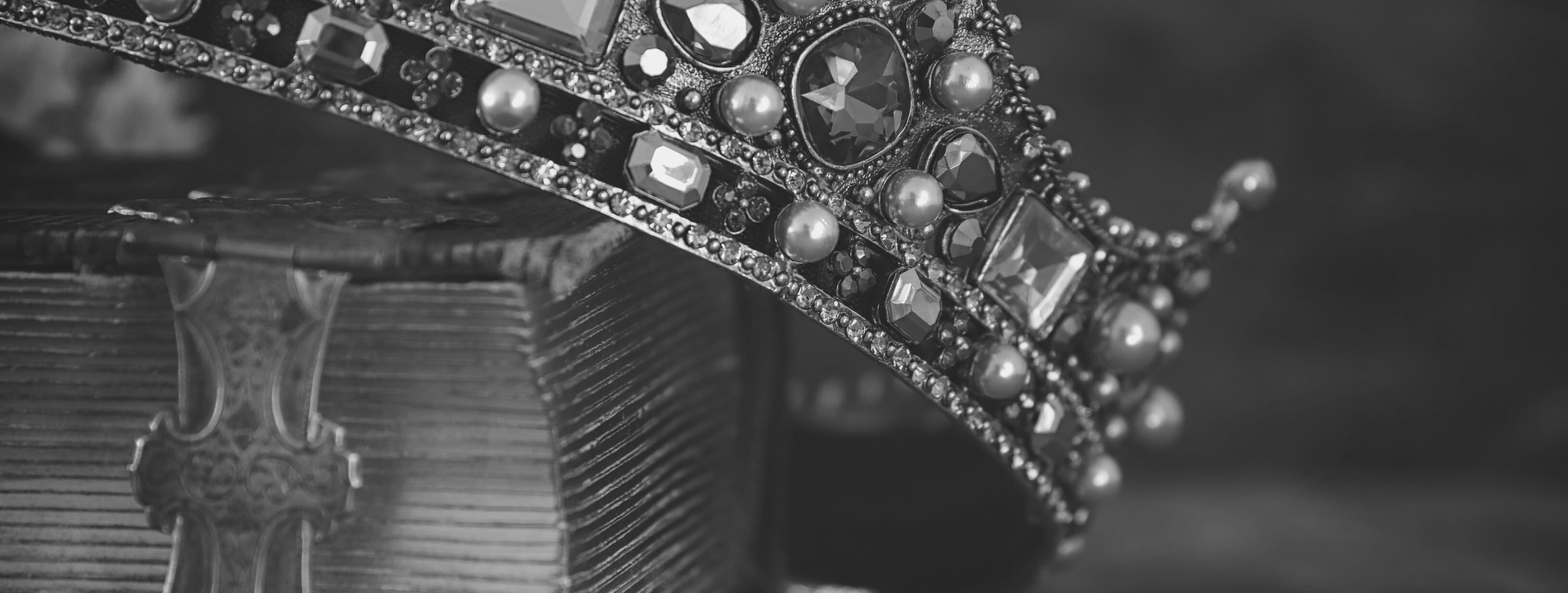 TIMETOPIC	DETAILSTOPIC	DETAILS8AM - 830AMDaily Yoga PracticeKids yoga for 20 minutes, followed by a Juice or Water Break - Family Room830AM - 9AMWriting & Morning CentersSign in, Letter of the week worksheet and free play - Classroom9AM - 945AMMorning Circle TimeMorning Song, Calendar/Days of the Week, Letter of the Week Video - Language/Literacy Topic & Story - Classroom9:45AM - 10AMHealthy SnackHealthy Snack In Kitchen10AM- 10:45AMOutside TimePlay outside on deck, backyard or front yard1045AM- 11:30AMMath & ScienceActivities per lesson plan - Kitchen11:30AM - 12:15PMLunchHealthy lunch in the kitchen or on the deck, pending weather.12:15PM - 1:30PMRest TimeLay on couch and quietly watch an approved movie or show. Refer to list. - Family Room1:30PM - 2PMOutside Time #2Afternoon Walk2PM - 2:30PMCultural ActivityOne-Third Stories/Activitys or Little Passports Activities- Classroom2:30PM - 2:45PMHealthy SnackHealth snack outside or in kitchen2:45PM - 3:30PMCreative ArtsActivity per lesson plan - Kitchen/Outside or Classroom3:30PM - 4:00PMMusicMusic activity of the day per lesson plan - Music Room